Hellenic Republic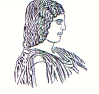 The Agricultural University of Athens,The International and Public Relations Office,Address: 75 Iera Odos Str. GR-118 55, Athens, GreeceInformation: Rania Hindiridou,Tel.: (+30) 210 5294841,e-mail: public.relations@aua.gr 				Athens, July 4 2022Press ReleaseThe Agricultural University of Athens through EU-CONEXUS participated into the European Universities Campus held in Versailles.On Thursday, June 30 2022, the French Presidency of the Council of the European Union offered hospitality to the European Universities Campus-Eurocampus – at Palais des Congrès, in Versailles. The process of hosting of this event had been, initially announced since December 2021 by the French President Emmanuel Macron.The Eurocampus meeting gave the opportunity for a constructive and meaningful dialogue amongst the 41 European Universities Alliances, of the Member States of the European Union, other Organizations included, which represented Higher Education at pan-European level. The Eurocampus aim was to highlight the contribution of the European Universities to the European Higher Education Area (EHEA), as well as strengthening the exchanges of good practices amongst the Alliances, thus supporting the global dimension of the European Universities.Throughout Eurocampus, workshops took place, into which Members of the EU-CONEXUS Alliance participated, the Agricultural University included, as well. EU-CONEXUS, having its own exhibition stand, welcomed all the interested students, European Research Bodies and Higher Education Institutions, local authorities, companies and other regional and economic partners. Besides, members of the State Scholarships Foundation (IKY) made a visit at the EU-CONEXUS Exhibition Stand.By such a first major importance event that  brought together all the Alliances of the European Universities, the chance was given for promoting European values and fostering “the sense of belonging”, whereas at the same time the suitable foundations were laid for the next steps ahead of the European Universities. For more info, all the interested parties can visit the following link:https://presidence-francaise.consilium.europa.eu/en/news/campus-of-european-universities/ 